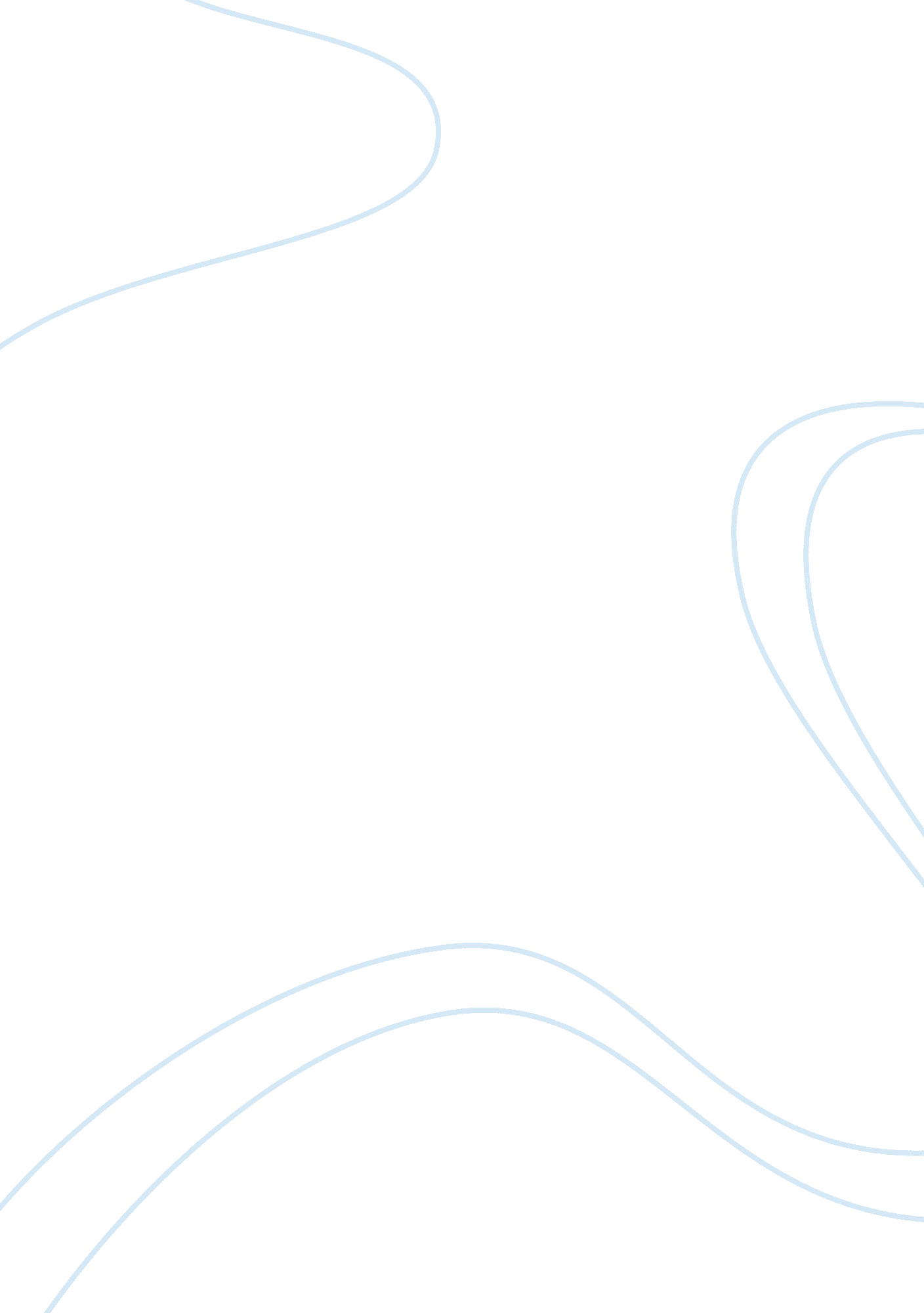 The lord of the flies(william golding) vs. sympathy of the devil (mick jagger) es...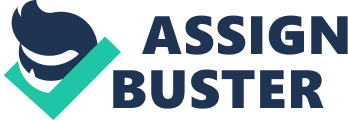 Did you ever asked yourself who or what is the devil? What it represents in human Society and whether it exists in any form or not. The book “ The Lord of the Flies” by William Golding is compared to the song ” Sympathy for the Devil ” by Mick Jagger in this essay, to show that the devil is in everybody where and how he appears in front of us, that the devil is deadly and whether we can resist him when he faces us. In “ The Lord of the Flies ” Jack represents an evil figure that leads the hunters group against the original group led by Ralph which gets smaller and smaller. Because of Jack’s evil actions, like putting a pig’s head in font of the monsters hole. His whole group follows him because they have always enough to eat and drink and they basically do what they want to, but if someone disobeys Jack’s orders he will be punished. Fear is a factor that makes his whole group do whatever he says, even to kill. Similarly in ” Sympathy for the Devil ” the devil himself explains that he is around us and can be in everybody. The phrase: ” I shouted out “” who killed the Kennedy’s?” “ When after all it was you and me.” Tells us that the person that murdered the American president john F. Kennedy was influenced by him as is anyone who does not right and which leads to death. In “ The Lord of the Flies” the devil appears in one form. The pig head that Jacks’s group stack on a stick and placed on the island. Simon is the one that seeks contact and faces him, but he can not answer because his tongue is frozen from the shock. He listens to the devil that is the Lord of the Flies and falls unconsciousness. On the other hand in “ Sympathy of the Devil” The devil appears as the criminals and terrorists of our history who done bad and still exist in everyone of us, although we see the devil only on occasions when we can not control our violent feelings we can against the people we live with. The temptations of the devil often end in death or some kind of punishment which are brutal and violent. In “ The Lord of the Flies” the devil is deadly. Simon who sees the devil himself and listens to him, dies when he runs back to tell his friends about what he saw. The pig was killed by Jack’s group and turned from an animal into a beast and devils head. The boys become violent and aggressive over a period of time being led by a tyrant who does not scare from killing people and animals. History repeating itself in a small society without any hope of going back, and tempted by the devil to kill. Jack who is led by the devil kills the symbol of last civilization, hope, brains, and logic. Piggy gets stone on his head from the devil and to wash away and not let this all remain he pulls him off a mountain so he will be forgotten by all . As in the ” Sympathy of the Devil” all encounter with the devil ends deadly as he explains it. When Jesus gets killed by the Romans in the name of Pilate, when the Russian revolution started in St. Petersburg he saw the kill of the Russian Tzar in WW1. He lived through the fear and bloodiness of WW2 where over 30 million people got killed. ” I rode a tank held a general’s rank. When the blitzkrieg rages and the bodies sank”. He also mentions that he is not only in normal people but also in very good people that prevent him from his business like policemen and priests. “ Just as every cop is a criminal and all the sinners, Saints …”. In many cases no one can resist the devil because his temptations are too strong for anyone and that the good offers not as much as the bad, though it is the best. In the book from by William Golding no one, except Ralph and Piggy, even tries to resist the bad because it offers them too much and when the time comes to take the responsibility for whatever you have done to acquire all this then, and only then u think what and how u could have done it right, but still the next time if there is a possibility you do not do anything other then the last time. in the song by Mick Jagger there is no resists the devil owns everything and everyone even the timeline that is under his control , and we are the ones who give him this control through our emotions and feelings towards the desirable and to fulfill our nature of being happy for any price. Out of this we learn that the devil surrounds us and can be in everyone, even the happiest, cutest and nicest girl or boy can be the devil himself, which always is true. Everyone who encountered the evil did not survive long, Simon is a good example what happens to people. Not many can resist the devil, because even the purest and good individuals have something to do with him. 902 words 